FICHE D’INSCRIPTIONFormations au Management & Pilotage des Universités 2019-2020Nom : 	Prénom : 	Intitulé du poste ou de la fonction : 	Institution : 	Adresse professionnelle : 	Téléphone : 	Email : 	Toute demande d’inscription ou de renseignement complémentaire se fait par simple courriel à l’adresse ci-après : helene.assi@u-pec.fr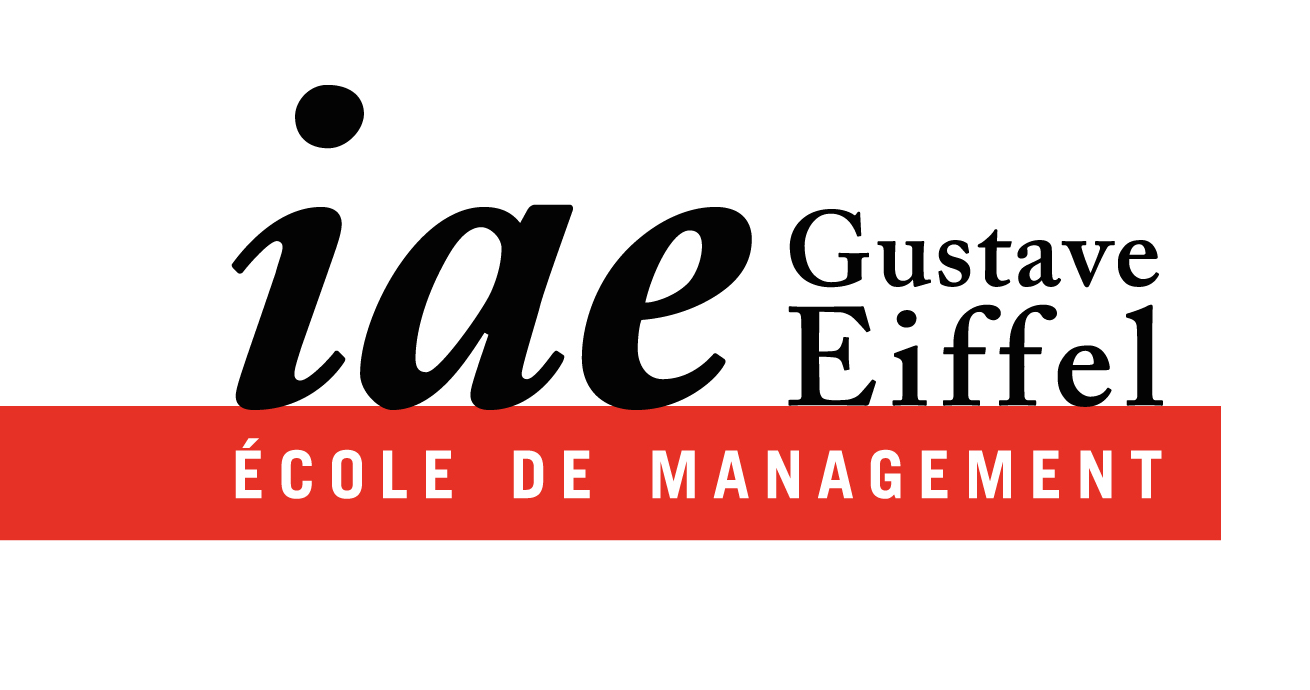 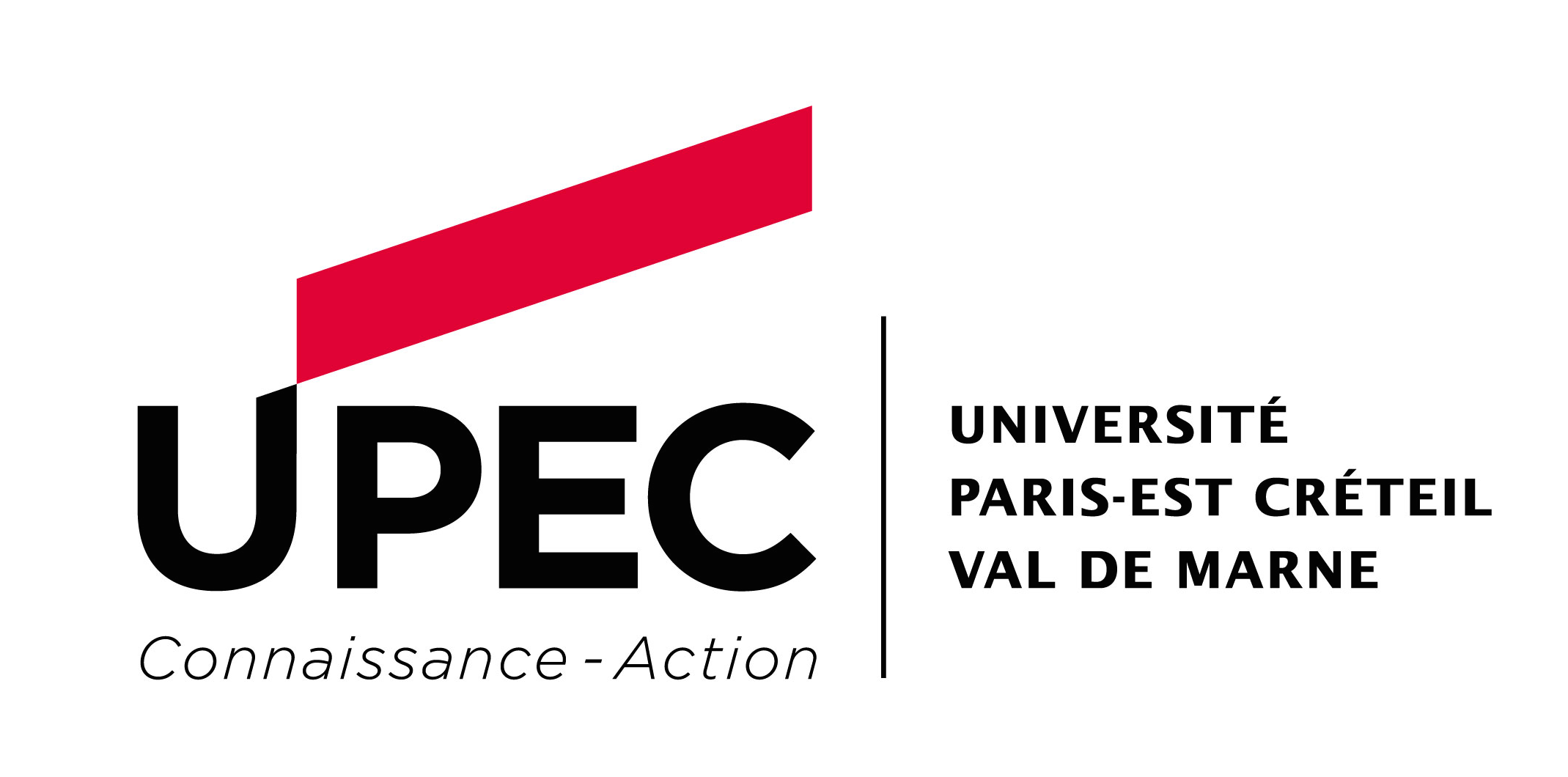 Je m’inscris (cocher)SéminairesDatesComprendre la gouvernance des universités et de leurs regroupements14 & 15 novembre 2019Connaître les acteurs, politiques et dynamiques de l’activité scientifique21 & 22 novembre 2019Appréhender le paysage institutionnel et les réformes en France28 & 29 novembre 2019Gérer les budgets et les finances d’un établissement 5 & 6 décembre 2019Géopolitiques de l’enseignement supérieur et politiques internationales19 & 20 décembre 2019,13 février et 26 mars 2020Analyser les ressorts du management d’équipe9 & 10 janvier 2020Élaborer le diagnostic stratégique d’un établissement 16 & 17 janvier 2020Mener un audit opérationnel en contexte universitaire30 & 31 janvier 2020Analyser les politiques publiques dans l’enseignement supérieur et la recherche20 & 21 février 2020Calculer les coûts dans une université5 & 6 mars 2020Gérer les ressources humaines et la masse salariale à l’université19 & 20 mars 2020Comprendre la sociologie des publics de l’enseignement supérieur9 & 10 avril 2020Évaluer la qualité dans l’enseignement supérieur et de la recherche15, 16 & 17 avril 2020